EthiopiaEthiopiaEthiopiaEthiopiaMarch 2027March 2027March 2027March 2027SundayMondayTuesdayWednesdayThursdayFridaySaturday123456Victory at Adwa Day78910111213End of Ramadan (Eid al-Fitr)141516171819202122232425262728293031Day of LamentNOTES: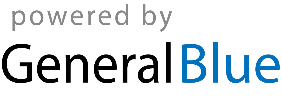 